FEDERAZIONE ITALIANA TIRO CON L’ ARCO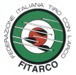 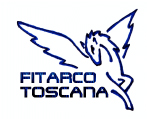          COMITATO REGIONE TOSCANA Inventario abbigliamento al 17 Aprile 2016Asciugamanini			24Polsini Bianchi			41Polsini Rossi			37Cappellini Rossi			9Cappellini Bianchi		88Maglie istruttoriTaglia S				2Taglia M			1Taglia L				3Maglie Microfibra “Pegaso”Taglia X	S			4Taglia S				8Taglia M			4Taglia L				11Taglia XL			8Taglia XXL			5Maglie Bianco/RosseTaglia YXS			5Taglia XXS			4Taglia X	S			8Taglia S				10Taglia M			5Taglia L				1Taglia XL			14Taglia XXL			10Maglie BiancheTaglia YXS			5Taglia XXS			14Taglia X	S			12Taglia S				26Taglia M			19Taglia L				20Taglia XL			12Taglia XXL			2